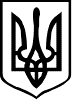 проєктУКРАЇНАКОЛОМИЙСЬКА МІСЬКА РАДАВиконавчий комітетР І Ш Е Н Н Явід _________________                           м. Коломия                                               №________Про затвердження кошторисної частини проектної документації за робочим проектом «Капітальний ремонт в приміщенні амбулаторії в селі Товмачик вул. Шкільна 34-А Коломийського району Івано-Франківської області»Розглянувши кошторисну частину проектної документації за робочим проектом «Капітальний ремонт в приміщенні амбулаторії в селі Товмачик вул. Шкільна 34-А Коломийського району Івано-Франківської області», розроблену Приватним підприємством дизайн-студією «ПараПлан», керуючись Законом України «Про місцеве самоврядування в Україні», постановою Кабінету Міністрів України від 11.05.2011р. №560 «Про затвердження Порядку затвердження проектів будівництва і проведення їх експертизи» (із змінами), виконком міської ради:в и р і ш и в:1. Затвердити кошторисну частину проектної документації за робочим проектом «Капітальний ремонт в приміщенні амбулаторії в селі Товмачик                           вул. Шкільна 34-А Коломийського району Івано-Франківської області», розроблену Приватним підприємством дизайн-студією «ПараПлан», загальною кошторисною вартістю капітального ремонту у поточних цінах станом на 03 березня 2021 року складає –  276 823,00 грн. ( двісті сімдесят шість тисяч вісімсот двадцять три гривні 00 коп.)  2. Контроль за виконанням рішення покласти на заступника міського голови Сергія Проскурняка.Міський голова                                                      Богдан СТАНІСЛАВСЬКИЙ